Publicado en  el 24/01/2014 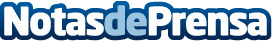 ACCIONA unica empresa espanola 100 companias sostenibles mundoDurante la celebración del Foro Económico Mundial en Davos(Suiza), se han dado a conocer las cien empresas que componen la lista anual del Global 100 Most Sustainable Corporations in the World 2014", ranking  que recoge las multinacionales más sostenibles del mundo, siendo ACCIONA la única empresa española presente.Datos de contacto:AccionaNota de prensa publicada en: https://www.notasdeprensa.es/acciona-unica-empresa-espanola-100-companias_1 Categorias: Otras Industrias http://www.notasdeprensa.es